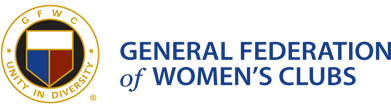 The GFWC Woman’s Club of Westminster, Inc.Press ReleaseContact Mary Lou Poirier gloupoirier@gmail.com or 410-871-9102Woman’s Club spring luncheon focuses on Triumphs and Challenges:  Treating Breast Cancer.” and celebrates 125 years of volunteer service by the General Federation of Women’s Clubs (GFWC).The GFWC Woman’s Club of Westminster, Inc. held its annual spring luncheon in the Krug Chapel at Carroll Lutheran Village on May 12, 2015,  Guest speakers were Drs. Dona Hobart and Gabriel Del Corral of the Center for Breast Health, Carroll Hospital a Lifebridge Health Center.  The center is located at the Charles O. Fisher Medical Building, 193 Stoner Avenue, Suite 230, Westminster, MD. Members and guests were welcomed by club President Ginny Houser.  She complimented the Program Committee and designer Betsy Reinders who made the beautiful table decorations. Houser introduced international GFWC President Babs Condon who congratulated the club on its volunteer service to the Westminster community and for being part of the GFWC which celebrates its 125th year anniversary in 2015.   Member Norma Jean Swam, recently named Outstanding Maryland Clubwoman for 2014 at the State of Maryland annual convention, held in April in Annapolis, gave the invocation, followed by a delicious luncheon prepared and served by the staff of Carroll Lutheran Village. Tables in the chapel displayed memorabilia in celebration of the 125th anniversary of the General Federation of Women’s Clubs, and artwork of clubwomen Jo Ann Barlow, Carolyn Seabolt and Mary Lou Poirier.Pink was the color of the day to heighten awareness of the fight against breast cancer, a special focus project of the Westminster club.  Program committee co-chair Jan Ober introduced Dr. Del Corral and Dr. Hobart who both spoke on the topic, “Triumphs and Challenges:  Treating Breast Cancer.”  Their presentations included current practices in reconstructive breast surgery and in the diagnosis and treatment of breast cancer. Carroll Hospital has recently announced that the Breast Cancer Center had received a $50,000 grant from the Susan G. Komen® Maryland program to enhance the center’s care of breast cancer survivors.Following the program President Houser recognized member Nancy Porter for her special service to the club and in particular her computer expertise.The GFWC Woman’s Club of Westminster, Inc. is a proud member of the General Federation of Women’s Clubs, a nonprofit organization that brings together local women’s clubs in a collective effort to strengthen communities and enhance the lives of others through volunteer service. For more information about the GFWC Woman’s Club of Westminster, Inc., contact Mary Lou Poirier at gloupoirier@gmail.com.   Visit our website at www.gfwcmd.org/clubs/western/westminster_womans.html.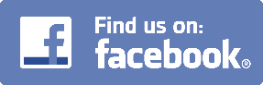 ###